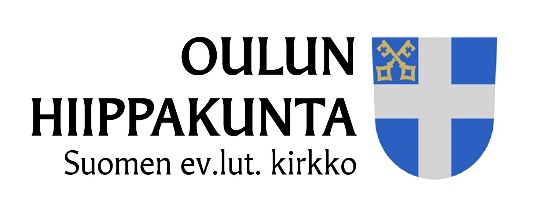 N:n seurakunnan piispantarkastuspöytäkirjaAika:			xx. –xx.xx.xxxxPiispan seurue: 	Piispa Jukka Keskitalo			Pappisasessori NN			Lääninrovasti NN			Konsultti NN			Notaari NNPerjantai xx.xx.Piispan vierailun avaus/alkuhartaus tms.- lyhyt kuvaus; toimijat kirjataan, ei puheita Tapaaminen kunnan johdon ja edustajien kanssa- kulku pääpiirteissään, painopiste kirjataan, jos sovitaan esim. uudesta yhteistyöstä tms. , kirjataan osallistujat (vastaanottavan tahon toimijat, ei kaikkia läsnäolijoita)   Vierailu oppilaitoksessa ja yrityksessä- kulku pääpiirteissään, painopiste kirjataan, jos sovitaan esim. uudesta yhteistyöstä tms., kirjataan osallistujat (vastaanottavan tahon toimijat, ei kaikkia läsnäolijoita)   Iltatilaisuus - lyhyt kuvaus; toimijat voi kirjata, ei puheita Lauantai xx.xx.Työntekijä- ja luottamushenkilötapaamiset- julkiseen pöytäkirjaan kulku pääpiirteissään;- kirjataan kaikki osallistujat (kerätään kiertävän nimilistan avulla)- työntekijätapaamisesta tehdään erillinen lyhyt muistio, jossa keskeistä piispan yhteenveto. Muistio ei tule osaksi julkista pöytäkirjaa vaan tehdään erillisenä tiedostona. Julkiseen pöytäkirjaan lyhyt ja yleisluonteinen kirjaus tilanteesta. Seurakuntatapahtuma tai tempaus - lyhyt kuvausSunnuntai xx.xx.Piispanmessu- liitteeksi mahdollinen messun käsiohjelma, piispan johdantosanat ja kirkkoherran saarnaYleinen piispantarkastus ja päätöstilaisuus- tilanteiden kulku  LIITTEET ERILLISINÄ TIEDOSTOINA:LIITE 1		Tilannekuva NN seurakunnasta LIITE 2		Pappisasessorin raportti hallinnon ja talouden tarkastuksestaLIITE 3		Lääninrovastin raportti kirkkoherranviraston ja arkiston tarkastuksestaLIITE 4		Piispanmessun johdantosanat xx.xx.xxxx, piispa Jukka KeskitaloLIITE 5		Piispanmessun saarna xx.xx.xxxx, kirkkoherra NNLIITE 6		Piispan loppulausuntoLIITE 7 	Piispan vierailun ohjelmaLIITE 8		Piispan vierailusta kertovat lehtiartikkelit